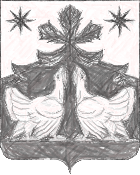 КРАСНОЯРСКИЙ КРАЙЗОТИНСКИЙ СЕЛЬСКИЙ СОВЕТ ДЕПУТАТОВ
ТУРУХАНСКОГО РАЙОНАРЕШЕНИЕ О Внесении изменений и дополнений  в Решение Зотинского сельского Совета депутатов  от  02.10.2015 г. № 37-6 «О введении земельного налога»В соответствии с  пунктом 2 части 1 статьи 14 Федерального закона от 06.10.2003 № 131 –ФЗ « Об общих принципах организации местного самоуправления в Российской федерации», Федеральными законами от 04.11.2014 № 347-ФЗ « О внесении изменений  в часть первую и вторую Налогового кодекса Российской Федерации» , от 23.11.2015 № 320-ФЗ « О внесении изменений в часть вторую Налогового кодекса Российской Федерации»,  Налоговым  кодексом  Российской Федерации,  руководствуясь   ст. 20  Устава Зотинского сельсовета Туруханского района Красноярского края Зотинский сельский Совет депутатовРЕШИЛ:Ввести  изменения и дополнения в Решение Зотинского сельского Совета депутатов  от 02.10.2015 г. № 37-6  « О  введении земельного налога»1.1. Подпункт 2.1. пункта 2  дополнить  абзацем следующего содержания: «- ограниченных в обороте в соответствии с законодательством Российской Федерации, предоставленных для обеспечения обороны, безопасности и таможенных нужд.»1.2. Подпункт 3.1.  пункта 3  изложить в новой редакции:3.1.Для налогоплательщиков - организаций: - налог, подлежащий оплате по истечении налогового периода, уплачивается в срок до 5  февраля года, следующего за истекшим налоговым периодом.      Сумма налога, подлежащая уплате  в бюджет  по итогам  налогового периода, определяется как  разница  между суммой  налога,  исчисленной  в соответствии с пунктом 1 статьи 396  Налогового кодекса РФ, и  суммами подлежащих  уплате в течение  налогового периода  авансовых платежей  по налогу.- авансовые платежи  по налогу  уплачиваются  не позднее  последнего числа  месяца, следующего  за истекшим  отчетным  периодом (первый квартал, второй квартал, третий квартал), в размере  одной четвертой   произведения,  соответствующих налоговой базы  и налоговой ставки.     От уплаты  авансовых платежей  освобождаются организации, у которых  годовая сумма    налога, исчисленная  исходя  из кадастровой  стоимости  земельных участков, признаваемых объектом  налогообложения  по состоянию   на 1 января года, являющегося налоговым периодом, составляет не более  100 000  рублей.       1.3. Пункт 3  дополнить подпунктом 3.2. в следующей редакции:«3.2.Для налогоплательщиков – физических лиц:- налог, подлежащий уплате по истечению налогового периода, уплачивается не позднее 01 декабря года, следующего за истекшим налоговым периодом.   - налогоплательщиками - физическими лицами, являющимися индивидуальными предпринимателями – в срок  не позднее 1 декабря года, следующего за истекшим налоговым периодом, на основании налогового уведомления, направляемого налоговым органом. »1.4. Решение дополнить пунктом 6.1. в следующей редакции:              «  6.1. Для подтверждения права  на освобождение  от уплаты  земельного  налога, предоставления льгот  по уплате земельного налога  в соответствии с настоящим решением, налогоплательщики  подают  в налоговый орган  заявление  с приложением подтверждающих документов не позднее 1 февраля года, следующего за истекшим налоговым периодом.       Установить, что при возникновении права на льготу в течение календарного года перерасчет налога производится с 1 числа месяца, в котором возникло право на льготу.      В случае несвоевременного обращения за предоставлением льготы по уплате налогов перерасчет суммы налогов производится не более чем за три года по письменному заявлению налогоплательщика, но не ранее даты возникновения у налогоплательщика права на налоговую льготу».        2. Данные  изменения вступают в силу с 1 января 2016 года и распространяются на налоговые периоды, начиная с 2015 года.        3. Настоящее решение вступает в силу не ранее 1 января года, следующему за годом их принятия, но не ранее одного месяца со дня их   официального опубликования  в периодическом печатном издании газете « Ведомости органов местного самоуправления  Зотинского сельсовета».  Глава  Зотинского  сельсовета :        __________________   И. Г. Моисеева
31. 03. 2016 г.с. Зотино       №  39 - 4